GOVERNO DO ESTADO DE SÃO PAULO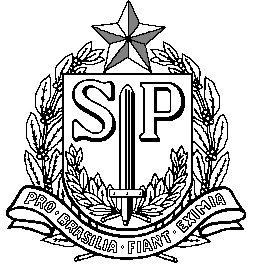 SECRETARIA DE ESTADO DA EDUCAÇÃODIRETORIA DE ENSINO  REGIÃO FRANCAcONVOCAÇÃO - ATRIBUIÇÃO DE AULAS PROGRAMA ENSINO INTEGRAL (PEI )-  ATUAÇAO 2018pROFESSORES CLASSIFICADOS NA  DIRETORIA DE ENSINO DE FRANCA – NIVEL II A Dirigente Regional de Ensino, nos termos da Resolução SE 58, 17-10-2014, e da Resolução SE 68, de 17-12-2014,  convoca os candidatos credenciados (inscritos e classificados)   para participarem da  sessão de atribuição das vagas  da Escola Estadual  Angelo Scarabucci  do Programa Ensino Integral (PEI )- EF anos finais e Ensino Médio, que ocorrerá nas dependências da Diretoria de Ensino de Franca, situada à Rua Benedito Maniglia, no. 200 - Vila Chico Júlio, Sala do Plantão  no dia  26/02/2018  às   08h,   ocasião onde assinarão o Termo de Adesão ao RDPI. Ficam convocados os candidatos inscritos e classificados NA DIRETORIA DE ENSINO DE FRANCA, NÍVEL II, conforme relação abaixo, sendo que esgotados os candidatos nesta situação, as vagas remanescentes serão oferecidas a demais docentes    classificados nesta  Diretoria de Ensino, a serem convocados em outra data,  conforme legislação vigente. Fica também convocada a diretora da escola.  Sala de Leitura  – 1 VAGA                                         Nome                                                                                              CPFFranca, SP,   23 de fevereiro de 2018Maria Luiza Franco Neri MachadoDirigente Regional de Ensino1 ANTONIO BALTAZAR GONÇALVES       138695458-60    2 SIMONE R. O. N. FALLEIROS        075111998-95         